ΠΡΟΣΚΛΗΣΗ ΕΚΔΗΛΩΣΗΣ ΕΝΔΙΑΦΕΡΟΝΤΟΣΤo Πρόγραμμα Μεταπτυχιακών Σπουδών (Π.Μ.Σ.) «Ανθρώπινη Απόδοση» αποτελεί πρόγραμμα ειδίκευσης του Τμήματος Επιστήμης Φυσικής Αγωγής και Αθλητισμού με έδρα τη Θεσσαλονίκη του Αριστοτέλειου Πανεπιστημίου Θεσσαλονίκης (Α.Π.Θ) και περιλαμβάνει δύο κατευθύνσεις: α) Μεγιστοποίηση της αθλητικής απόδοσηςβ) Άσκηση για πρόληψη και αποκατάστασηΚαινοτομία του προγράμματος σπουδών αποτελούν: α) η εντατική δια ζώσης φοίτηση σε ημέρες Παρασκευή, Σάββατο και Κυριακή και β) η διδασκαλία από απόσταση με τη βοήθεια της διαδικτυακής τεχνολογίας με σύγχρονη ή ασύγχρονη συμμετοχή. Ο αριθμός των εισακτέων: ορίζεται συνολικά στους 60 (30 ανά κατεύθυνση). Από το σύνολο των εξήντα (60), σαράντα οχτώ (48) θέσεις θα καταλαμβάνονται από πτυχιούχους των Τ.Ε.Φ.Α.Α. (24 θέσεις ανά κατεύθυνση) και οι υπόλοιπες δώδεκα (12) θέσεις καταλαμβάνονται από πτυχιούχους άλλων Πανεπιστημιακών Τμημάτων και Ανωτάτων Τεχνολογικών Εκπαιδευτικών Ιδρυμάτων της ημεδαπής ή ισότιμων αναγνωρισμένων ιδρυμάτων της αλλοδαπής, συναφούς γνωστικού αντικειμένου (6 ανά κατεύθυνση).Η χρονική διάρκεια φοίτησης στο ΠΜΣ ορίζεται στα τρία (3) εξάμηνα πλήρους φοίτησης, στα οποία περιλαμβάνεται και ο χρόνος εκπόνησης της μεταπτυχιακής διπλωματικής εργασίας ή της ανεξάρτητης επιβλεπόμενης μελέτης.Τα τέλη φοίτησης ανέρχονται συνολικά στο ποσό των 2.500€. Από τα τέλη φοίτησης απαλλάσσονται με εισοδηματικά κριτήρια έως και 30% του συνολικού αριθμού των φοιτητών/-ριών που εισάγονται στο ΠΜΣ.καλούνταινα υποβάλουν μόνο ηλεκτρονικά την αίτηση υποψηφιότητας με τα δικαιολογητικά (υποχρεωτικά σε ένα ενιαίο pdf), σύμφωνα με τα παρακάτω κριτήρια εισδοχής από τη Δευτέρα 29 Αυγούστου 2022 μέχρι και την Παρασκευή 16 Σεπτεμβρίου 2022 στο email: msc-hp@phed.auth.gr    Πληροφορίες: Γραμματεία Μεταπτυχιακών Σπουδών του Τ.Ε.Φ.Α.Α./ΑΠΘ, «Ανθρώπινη Aπόδοση»Τηλέφωνο: 2310-992242, ώρες 9:00-12:00, http://humanperformance.phed.auth.gr, Απαραίτητες προϋποθέσεις για την υποβολή αίτησης στο Π.Μ.Σ.Για να γίνει αποδεκτή η αίτηση και να ενεργοποιηθεί η διαδικασία της αξιολόγησης, δηλαδή της μοριοδότησης του/της κάθε υποψηφίου, πρέπει να πληρούνται οι παρακάτω απαραίτητες προϋποθέσεις: Βασικό πτυχίο ΑΕΙ ή ΑΤΕΙΥποχρεωτικά ο τίτλος σπουδών πρώτου κύκλου από ίδρυμα της αλλοδαπής πρέπει να έχει αναγνωριστεί από το Διεπιστημονικό Οργανισμό Αναγνώρισης Τίτλων Ακαδημαϊκών και Πληροφόρησης (Δ.Ο.Α.Τ.Α.Π.).Η επάρκεια γνώσης μιας ξένης γλώσσας (Αγγλικά, Γαλλικά, Γερμανικά) επιπέδου Β2 (καλή γνώση), από τα πιστοποιητικά επάρκειας που αναγνωρίζει το Α.Σ.Ε.Π. Σε περίπτωση που ο/η υποψήφιος/-α έχει αποφοιτήσει από αγγλόφωνο, γερμανόφωνο, ή γαλλόφωνο πανεπιστήμιο της αλλοδαπής και αυτό αποδεικνύεται από τον τίτλο σπουδών του/της δεν είναι απαραίτητη η προσκόμιση πιστοποιητικού γλωσσομάθειας της απαιτούμενης ξένης γλώσσας.Το βασικό πτυχίο και το πιστοποιητικό επάρκειας γνώσης ξένης γλώσσας είναι απαραίτητες προϋποθέσεις για να μπορεί να είναι κάποιος υποψήφιος στο μεταπτυχιακό πρόγραμμα.Ο/η κάθε υποψήφιος/-α που καλύπτει τις απαραίτητες προϋποθέσεις, αξιολογείται και κατατάσσεται με βάση τα μόρια που συγκεντρώνει από τα κριτήρια διαφορετικής αξιολογικής βαρύτητας. Η επιλογή των υποψηφίων γίνεται σύμφωνα με τα μόρια που συγκεντρώνονται από τα ακόλουθα κριτήρια εισαγωγής, χωρίς ωστόσο να είναι αναγκαίο ο/η υποψήφιος/α να ανταποκρίνεται σε όλα. Οι φάκελοι υποψηφιότητας αξιολογούνται από την Επιτροπή Αξιολόγησης Δικαιολογητικών. Τα κριτήρια ορίζονται ως εξής:Βαθμός πτυχίου (μέγιστο 35 μόρια). Βαθμός πτυχίου Χ 3,5Διπλωματική – Πτυχιακή Εργασία (μέγιστο 6 μόρια)Η Διπλωματική Εργασία (του πτυχίου βασικών σπουδών που κατατίθεται στο κριτήριο 1) αξιολογείται με έξι μόρια αν έχει εκπονηθεί από ένα μόνο συγγραφέα, ανεξάρτητα από τη βαθμολογία της. Αν έχει εκπονηθεί από δύο ή περισσότερους συγγραφείς, τα μόρια που δίνονται στον/στην υποψήφιο/-α ισούνται με το πηλίκο του έξι δια του αριθμού των συγγραφέων. Η διπλωματική εργασία πιστοποιείται με βεβαίωση από τη Γραμματεία του Τμήματος ή τη βιβλιοθήκη και θα αναγράφει υποχρεωτικά τον αριθμό των συγγραφέων.Αποδεδειγμένη επαγγελματική προϋπηρεσία μετά τη λήψη του πτυχίου [μέγιστο πέντε (5) μόρια: 5 μόρια για 2 έτη εργασίας, 2 ½ μόρια για 1 έτος και 0.5 μόριο για ½ έτος]Η επαγγελματική προϋπηρεσία πρέπει να εμπίπτει στην επιστημονική περιοχή του ΠΜΣ και αποδεικνύεται με τα εξής δικαιολογητικά:Για τους μισθωτούς του δημοσίου τομέα:Βεβαίωση του οικείου φορέα του δημοσίου τομέα, από την οποία να προκύπτει επακριβώς το είδος και η χρονική διάρκεια της εμπειρίας.Για τους μισθωτούς του ιδιωτικού τομέα:Αντίγραφο ενσήμων του οικείου ασφαλιστικού φορέα, από την οποία να προκύπτει η χρονική διάρκεια της ασφάλισης. Βεβαίωση του εργοδότη όπου να φαίνεται επακριβώς, η χρονική διάρκεια και το είδος της εργασίας του καθώς και τα στοιχεία του εργοδότη, φυσικού προσώπου ή της επωνυμίας της επιχείρησης αν πρόκειται για νομικό πρόσωπο.Για τους ελεύθερους επαγγελματίες:Βεβαίωση του οικείου ασφαλιστικού φορέα, από την οποία να προκύπτει η χρονική διάρκεια της ασφάλισης.Δημοσιεύσεις άρθρων σε έγκριτα περιοδικά της ημεδαπής ή/και της αλλοδαπής με συντακτική επιτροπή (μέγιστο 10 μόρια)Αξιολογούνται μέχρι δύο δημοσιεύσεις επιστημονικών άρθρων. Αν η δημοσίευση είναι σε διεθνές έγκριτο περιοδικό (σε διεθνή βιβλιογραφική βάση δεδομένων), τότε ο υποψήφιος για να αξιολογηθεί πρέπει να είναι μέχρι τρίτος στη σειρά των συγγραφέων της εργασίας. Ο πρώτος συγγραφέας λαμβάνει 5 μόρια, ο δεύτερος 3 και ο τρίτος 2 μόρια. Για δημοσιεύσεις σε περιοδικά που δεν συμπεριλαμβάνονται σε διεθνείς βάσεις δεδομένων λαμβάνουν 3 μόρια ο πρώτος συγγραφέας, 2 ο δεύτερος και 1 ο τρίτος συγγραφέας.Ο/η υποψήφιος/-α πρέπει στον φάκελο υποψηφιότητας να προσκομίσει: α) ολόκληρη τη δημοσίευση, β) φωτοτυπία ή εκτύπωση της σελίδας του περιοδικού με τη συντακτική επιτροπή και γ) φωτοτυπία εξωφύλλου.Αν η εργασία είναι υπό δημοσίευση, τότε πρέπει να κατατεθεί επιπλέον η βεβαίωση αποδοχής από τον διευθυντή σύνταξης του περιοδικού.Προφορικές ή/και αναρτημένες (poster) ανακοινώσεις σε επιστημονικά συνέδρια της ημεδαπής ή/και της αλλοδαπής (μέγιστο 9 μόρια)Αξιολογούνται μέχρι τρεις ανακοινώσεις. Η συμμετοχή σε κάθε προφορική ή αναρτημένη ανακοίνωση αξιολογείται για τον πρώτο συγγραφέα με 3 μόρια, για τον δεύτερο με 2 και για τον τρίτο με 1.Ο/η υποψήφιος/-α πρέπει να προσκομίσει βεβαίωση παρουσίασης και αντίγραφο των πρακτικών του συνεδρίου (την 1η σελίδα και τη σελίδα με την περίληψη της εργασίας), στο οποίο έγινε η ανακοίνωση και βεβαίωση παρουσίασης από το συνέδριο.Συμμετοχή σε ερευνητικά προγράμματα (μέγιστο 4 μόρια)Ο/η υποψήφιος/-α πρέπει να καταθέσει βεβαίωση από τον Ειδικό Λογαριασμό Κονδυλίων Έρευνας (Επιτροπή Ερευνών ΑΕΙ), η οποία να πιστοποιεί τη συμμετοχή του/της σε ερευνητικό πρόγραμμα, ελάχιστης διάρκειας ενός ημερολογιακού εξαμήνου.Δεύτερο πτυχίο από άλλο τμήμα ΑΕΙ ή ΤΕΙ (μέγιστο 10 μόρια)Οι υποψήφιοι που είναι κάτοχοι δεύτερου πτυχίου από ΑΕΙ ή ΤΕΙ της ημεδαπής ή αλλοδαπής αξιολογούνται με 10 μόρια. Υποχρεωτικά ο τίτλος σπουδών πρώτου κύκλου από ίδρυμα της αλλοδαπής πρέπει να έχει αναγνωριστεί από το Διεπιστημονικό Οργανισμό Αναγνώρισης Τίτλων Ακαδημαϊκών και Πληροφόρησης (Δ.Ο.Α.Τ.Α.Π.).Κατοχή Μεταπτυχιακού Διπλώματος (Master) ή Διδακτορικού Διπλώματος (PhD) (μέγιστο 15 μόρια)Όσοι/ες υποψήφιοι κατέχουν μεταπτυχιακό δίπλωμα μοριοδοτούνται με 5 μόρια (μοριοδοτείται μόνο ένα μεταπτυχιακό), ενώ οι κάτοχοι διδακτορικού διπλώματος με 10 μόρια.Εξαιρετική αθλητική διάκριση (10 μόρια)Όσοι/-ες υποψήφιοι/-ιες για την κατεύθυνση «Μεγιστοποίηση της αθλητικής απόδοσης» έχουν 1η έως 3η νίκη σε Θερινούς ή Χειμερινούς Ολυμπιακούς Αγώνες, σε Παγκόσμιο Πρωτάθλημα ή σε Πανευρωπαϊκό Πρωτάθλημα, μοριοδοτούνται με 10 μόρια, εφόσον καταθέσουν σχετική βεβαίωση από τη Γενική Γραμματεία Αθλητισμού.Ισχύει μόνο για την κατεύθυνση «Μεγιστοποίηση της αθλητικής απόδοσης».Δικαιολογητικά εισδοχής για την υποβολή αίτησηςΤο έντυπο της αίτησης υποψηφιότητας βρίσκεται στο http://humanperformance.phed.auth.gr. Την ημέρα κατάθεσης της αίτησης ο/η υποψήφιος/α πρέπει να υποβάλει όλα τα δικαιολογητικά μαζί. Δικαιολογητικά για την υποβολή αίτησηςΠτυχίο βασικών σπουδών Α.Ε.Ι. ή/και Τ.Ε.Ι. (απαραίτητο)Πτυχίο γνώσης ξένης γλώσσας, επιπέδου τουλάχιστον Β2 που αναγνωρίζεται από το Α.Σ.Ε.Π. (απαραίτητο)Βεβαίωση εκπόνησης διπλωματικής εργασίας.Βεβαιώσεις επαγγελματικής προϋπηρεσίας.Δικαιολογητικά δημοσιεύσεων.Δικαιολογητικά προφορικών ή/και αναρτημένων ανακοινώσεων.Βεβαίωση συμμετοχής σε ερευνητικά προγράμματα.Άλλα πτυχία (Α.Ε.Ι. - Τ.Ε.Ι.).Διδακτορικός ή μεταπτυχιακός τίτλος σπουδών.Εξαιρετική αθλητική διάκριση (μόνο για την κατεύθυνση Μεγιστοποίηση της αθλητικής απόδοσης)ΑΡΙΣΤΟΤΕΛΕΙΟΠΑΝΕΠΙΣΤΗΜΙΟΘΕΣΣΑΛΟΝΙΚΗΣ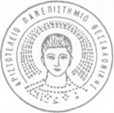 ARISTOTLEUNIVERSITY OFTHESSALONIKIΤμήμα Επιστήμης Φυσικής Αγωγής και Αθλητισμού Πρόγραμμα Μεταπτυχιακών Σπουδών«Ανθρώπινη Απόδοση»Department of Physical Education & Sports SciencePost Graduate ProgramThessaloniki, HellasΤηλέφωνο: 2310 992242 Email:  msc-hp@phed.auth.grhttp://humanperformance.phed.auth.gr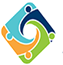 Ο Πρόεδρος του ΤμήματοςΗ Διευθύντρια του Π.Μ.Σ.Καθηγητής Χ. ΤσορμπατζούδηςΚαθηγήτρια Ε. Κουιδή